ESCOLA _________________________________DATA:_____/_____/_____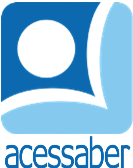 PROF:_______________________________________TURMA:___________NOME:________________________________________________________SITUAÇÕES PROBLEMA DE ADIÇÃO E SUBTRAÇÃOTia Mariana levou seus 8 sobrinhos ao cinema e decidiu pegar pipoca para todo mundo. Mas duas crianças não quiseram pipoca. Quantas pipocas ela comprou? R: 12 estojos foram encontrados este mês, sem nome, na escola de Carla. São 8 a mais do que os encontrados no mês passado. Quantos estojos foram encontrados no mês passado? R: Há 14 pessoas para o jantar, Tia Fernanda e Pedro estão arrumando a mesa. Tia Fernanda colocou 6 pratos e o restante foi colocado por Pedro. Sabendo que cada pessoa recebeu 1 prato, quantos pratos Pedro colocou na mesa? R: O refeitório tinha 6 bancos, porém 2 deles quebraram. A diretora encomendou 4 novos bancos. Quantos bancos em bom estado  haverá no refeitório, depois da entrega? R: A casa de Tereza tem 16 lâmpadas, mas 8 delas estão quebradas. Ela tem apenas 4 lâmpadas de substituição. Quantas lâmpadas estão funcionando, depois da substituição? R: Pedro usa 18 peças para fazer a imagem de um robô, Ele usou 4 triângulos,5 quadrados, 2 círculos e o restante foram retângulos. Quantos retângulos ele usou? R: 